TABLE BOOKING FORMTerms & ConditionsIn the event of cancellation by you (guest) and provided written notice is received no later than 30 October 2022, you will receive a full refund, less a handling charge of £40 + VAT. Bookings and cancellations received after this date will be subject to 100% cancellation fee. All cancellations must be sent in writing to Construction Marketing Events. Unless payment is received before 18 November 2022 your table reservation may be forfeited. Table positions are allocated on a first come first served basis. E-tickets will be sent out approximately two weeks prior to the event.Construction Marketing Awards Gala DinnerThursday 1st December 2022Hilton, London Bankside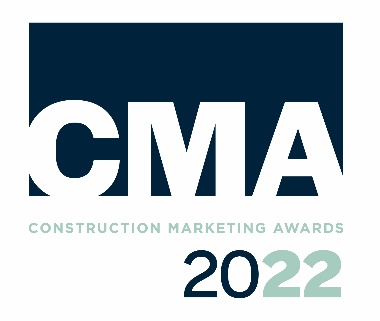 Company name:Delivery address:Post code:Contact name:Email:Telephone:Signature:Date:I wish to reservePlaces(s) at £310 + VAT eachI wish to reserveTables(s) of 10 people at £3,000 + VAT eachI wish to reserve Table(s) of 12 people at £3,600 + Vat eachPlease invoice me and quote Purchase Order:Please send your invoice request to:     Construction Marketing Events Ltd     27 Worth Park Avenue     Crawley, West Sussex     RH11 3DGEmail: chris@cm-events.co.ukTel: 01252 378053